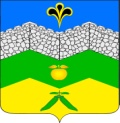 АДМИНИСТРЦИЯ  АДАГУМСКОГО СЕЛЬСКОГО ПОСЕЛЕНИЯКРЫМСКОГО  РАЙОНАПОСТАНОВЛЕНИЕот 29.12.2018 г.                                                                                          №    227                                                                    хутор АдагумО внесении изменений в постановление администрации Адагумского сельского поселения от 15.09.2009г «Об утверждении Перечня автомобильных дорог общего пользования местного значения, находящихся в муниципальной собственности Адагумского сельского поселения Крымского районаВ соответствии с Федеральным законом от 8 ноября 2007 № 257-ФЗ «Об автомобильных дорогах и о дорожной деятельности в Российской Федерации и о внесении изменений в отдельные законодательные акты Российской Федерации», в связи с уточнением перечня автомобильных дорог общего пользования местного значения на территории на территории Адагумского сельского поселения Крымского района, руководствуясь статьей 29 Устава Адагумского сельского поселения Крымского района         п о с т а н о в л я ю:1. Внести изменения в постановление администрации Адагумского сельского поселения Крымского района от 15.09.2009 года № 150 «Об утверждении перечня автомобильных дорог общего пользования местного значения, находящихся в муниципальной собственности Адагумского сельского поселения Крымского района» и читать приложение к постановлению в новой редакции (приложение).2. Контроль за выполнением настоящего постановления возложить на заместителя главы Адагумского сельского поселения Крымского района А.В.Грицюта.3. Постановление вступает в силу со дня подписания.Глава   Адагумского  сельского поселенияКрымского района	                                                                                 П.Д.БагмутПриложениек постановлению главы Адагумского сельского поселения  Крымского района от 29.12.2018 года № 227Перечень автомобильных дорог общего пользования местного значения, находящихся в муниципальной собственности Адагумского сельского поселения Крымского районаЗаместитель главыАдагумского  сельского поселенияКрымского района	                                                             А.В.Грицюта                                            № п/пИдентификационный номерНаименование автомобильной дорогиНаименование автомобильной дорогиПротяженность км.1.03-225-802 ОП МП 01х. Непиль, пер. Калинина0,150,152.03-225-802 ОП МП 03х. Новомихайловский ул. Верхняя0,70,73.03-225-802 ОП МП 04х. Адагум, ул.Веселая0,270,274.03-225-802 ОП МП 05х. Адагум ул.Вишневая0,160,165.03-225-802 ОП МП 06х.Адагум ул. Возрождения0,360,366.03-225-802 ОП МП 29с. Баранцовское ул.Ворошилова557.03-225-802 ОП МП 08п. Нефтепромысловый ул.Героев0,20,28.03-225-802 ОП МП 09х. Адагум, ул.Героев Афганцев0,20,29.03-225-802 ОП МП 10х. Адагум, ул.Горького5510.03-225-802 ОП МП 11х. Пролетарский, ул.Дальняя0,760,7611.03-225-802 ОП МП 12х.Адагум. ул.Есенина0,170,1712.03-225-802 ОП МП 14х.Кубанская Колонка ул.Жукова4413.03-225-802 ОП МП 15п. Нефтепромысловый ул. Заречная0,850,8514.03-225-802 ОП МП 16х.Адагум, ул. Земледельцев2,52,515.03-225-802 ОП МП 17с. Новопокровское, ул. Кирова0,90,916.03-225-802 ОП МП 18х.Адагум, ул.Комсомольская4,74,717.03-225-802 ОП МП 19х.Адагум, ул.Красная0,80,818.03-225-802 ОП МП 20х.Адагум, ул.Красных Партизан1119.03-225-802 ОП МП 21х. Аккерменка, ул.Крепостная1120.03-225-802 ОП МП 22х.Непиль, ул.Кубанская151521.03-225-802 ОП МП 02х.Адагум, ул.Ленина2,52,522.03-225-802 ОП МП 24х.Аккерменка, ул.Луговая0,380,3823.03-225-802 ОП МП 25х.Адагум,ул.Мира1,51,524.03-225-802 ОП МП 26п.Нефтепромысловый ул.Молодежная 0,20,225.03-225-802 ОП МП 27х.Адагум, ул.Молодежная 0,430,4326.03-225-802 ОП МП 28п.Нефтепромысловый, ул.Нефтяников1127.03-225-802 ОП МП 30с.Новопокровское ул.Новопокровская3328.03-225-802 ОП МП 31х.Непиль ул.Новоселов1129.03-225-802 ОП МП 32п.Нефтепромысловый ул. Победы0,320,3230.03-225-802 ОП МП 33х. Адагум ул.Полевая 0,160,1631.03-225-802 ОП МП 34х.Новомихайловский, ул.Полевая1,31,332.03-225-802 ОП МП 35х.Адагум, ул.Пушкина2233.03-225-802 ОП МП 36х.Адагум ул.Речная0,70,734.03-225-802 ОП МП 37х.Непиль,ул.Садовая1135.03-225-802 ОП МП 13х.Адагум, ул.Северная0,480,4836.03-225-802 ОП МП 38х.Адагум,ул.Советская6637.03-225-802 ОП МП 39х.Адагум,ул.Степная0,60,638.03-225-802 ОП МП 40п.Нефтепромысловый ул.Центральная0,350,3539.03-225-802 ОП МП 41х.Адагум,ул.8 марта0,20,240.03-225-802 ОП МП 23х. Аккерменка ул. Лесная0,650,654103-225-802 ОП МП 07х.Адагум. ул. Гагарина0,850,85ИТОГО:68,34 км68,34 км